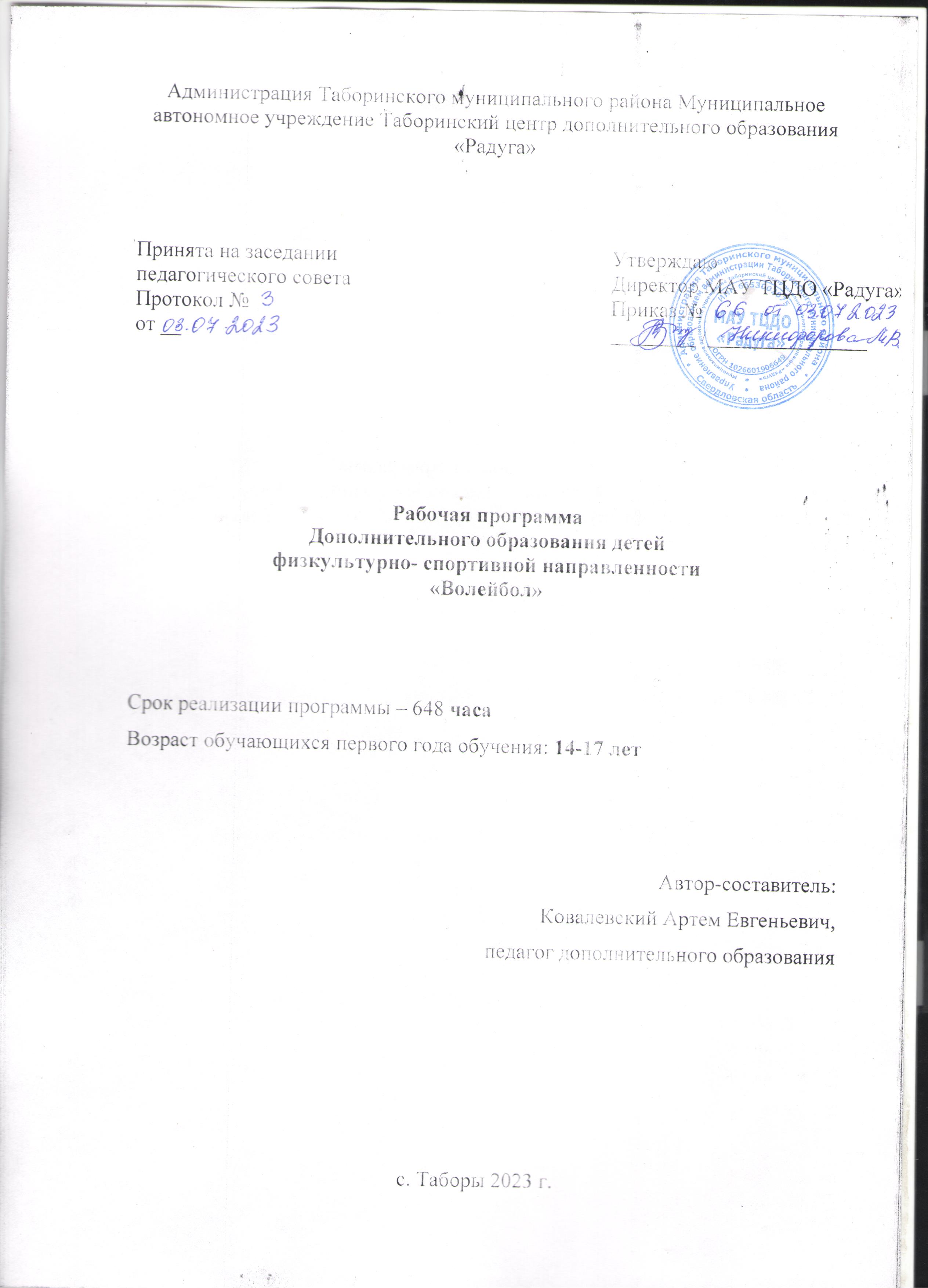 I. КОМПЛЕКС ОСНОВНЫХ ХАРАКТЕРИСТИК1.1. Пояснительная запискаДополнительная общеразвивающая программа физкультурно-спортивной направленности «Волейбол» является модифицированной и разработана на основании следующих нормативных документов:- Федеральным законом от 29.12.2012 года № 273-ФЗ «Об образовании в Российской Федерации» (ст.2, ст.15, ст.16,ст.17,ст.75, ст.79)- приказа Министерства просвещения РФ от 09 ноября 2018 №196 «Об утверждении Порядка организации и осуществления образовательной деятельности по дополнительным общеобразовательным программам»Приказом от 30.09.2020 года №533 «О внесении изменений в порядок организации и осуществления образовательной деятельности по дополнительным общеобразовательным программам, утвержденный приказом Министерства просвещения РФ от 09.11.2018 года №196»- методическими рекомендациями по проектированию дополнительных общеразвивающих программ № 09-3242 от 18 ноября 2015 года;- Концепции развития дополнительного образования детей (распоряжение Правительства РФ от 04.09.2014 №1726-р);- СанПиНа 2.4.3648-20 «Санитарно-эпидемиологические требования к организациям воспитания и обучения, отдыха и оздоровления детей и молодежи;- Приказ Министертва образования и науки РФ от 23.08.2017 года № 816 «Порядок применения организациями, осуществляющих образовательную деятельность электронного обучения, дистанционных образовательных технологий при реализации образовательных программ»- Методические рекомендации от 20 марта 2020 года по реализации образовательных программ начального общего, основного общего, среднего общего образования, образовательных программ среднего профессионального образования и дополнительных общеобразовательных программ с применением электронного обучения и дистанционных образовательных технологий.- письмо Минобрнауки России от 28.08.2015 г. № АК- 2563/05 « О методических рекомендациях» вместе с (Методическими рекомендациями по организации образовательной деятельности с использованием сетевых форм реализации образовательных программ);- приказ Министерства науки и высшего образования РФ и Министерства просвещения РФ от 05.08.2020 г. №882/391 « Об организации и осуществлении образовательной деятельности при сетевой форме реализации образовательных программ»Направленность программы – физкультурно-спортивная.Уровень реализации программы – базовый (основной).Актуальность программы. Волейбол доступен всем, играют в него как в закрытых помещениях, так и на открытых площадках. Несложный инвентарь и простые правила этой увлекательной игры покоряют многих любителей.Выбор спортивной игры – волейбол - определился популярностью ее в детской среде, доступностью, широкой распространенностью, учебно-материальной базой школы и, естественно, подготовленностью самого учителя.Очень важно, чтобы ребенок мог после уроков снять физическое и эмоциональное напряжение. Это легко можно достичь в спортивном зале, посредством занятий волейболом. Программа направлена на создание условий для развития личности ребенка, развитие мотивации к познанию и творчеству, обеспечение эмоционального благополучия ребенка, профилактику асоциального поведения, целостность процесса психического и физического здоровья детей.Занятия волейболом способствуют развитию и совершенствованию у занимающихся основных физических качеств – выносливости, координации движений, скоростно-силовых качеств, формированию различных двигательных навыков, укреплению здоровья а также формируют личностные качества ребенка: коммуникабельность, волю, чувство товарищества, чувство ответственности за свои действия перед собой и товарищами. Стремление превзойти соперника в быстроте действий, изобретательности, меткости подач, чёткости удара и других действий, направленных на достижение победы, приучает занимающихся мобилизовывать свои возможности, действовать с максимальным напряжением сил, преодолевать трудности, возникающие в ходе спортивной борьбы.Соревновательный характер игры, самостоятельность тактических индивидуальных и групповых действий, непрерывное изменение обстановки, удача или неуспех вызывают у играющих проявление разнообразных чувств и переживаний. Высокий эмоциональный подъем поддерживает постоянную активность и интерес к игре.Эти особенности волейбола создают благоприятные условия для воспитания у обучающихся умения управлять эмоциями, не терять контроля за своими действиями, в случае успеха не ослаблять борьбы, а при неудаче не падать духом.Формируя на основе вышеперечисленного у обучающихся поведенческих установок, волейбол, как спортивная игра, своими техническими и методическими средствами эффективно позволяет обогатить внутренний мир ребенка, расширить его информированность в области оздоровления и развития организма.В условиях современной общеобразовательной школы у учащихся в связи с большими учебными нагрузками и объемами домашнего задания развивается гиподинамия. Решить отчасти, проблему призвана программа дополнительного образования «Волейбол», направленная на удовлетворение потребностей в движении, оздоровлении и поддержании функциональности организма.Обоснование новизны программы в том, что она учитывает специфику дополнительного образования и охватывает значительно больше желающих заниматься этим видом спорта, предъявляя посильные требования в процессе обучения. Простота в обучении, простой инвентарь, делает этот вид спорта очень популярным среди школьников и молодёжи, являясь увлекательной спортивной игрой, представляющей собой эффективное средство физического воспитания и всестороннего физического развития.Педагогическая целесообразность - позволяет решить проблему занятости свободного времени детей, формированию физических качеств, пробуждение интереса детей к новой деятельности в области физической культуры и спорта.Адресат дополнительной общеразвивающей программы: данная программа предназначена для учащихся в возрасте 14-17 лет.Объем и срок освоения программы:1 год- 324 часа2 год– 324 часаВсего - 648 часаФормы обучения: Обучение по программе ведется с использованием различных форм: очное обучение, (с учетом Федерального закона от 29.12.2012 № 273-ФЗ "Об образовании в Российской Федерации"), электронное обучение и обучение с применением дистанционных образовательных технологий.При необходимости возможна реализация программы с применением электронного обучения (ЭО) и дистанционных образовательных технологий (ДОТ). При реализации ДОТ занятия проводятся с использованием чатов электронной системы общения, проводятся в режиме онлайн.Основными элементами системы электронного обучения и дистанционных образовательных технологий являются: образовательные онлайн-платформы (электронная платформа для видеозанятий - занятия проводятся с использованием чатов электронной системы общения, проводятся в режиме онлайн); цифровые образовательные ресурсы, размещенные на образовательных сайтах; видеоконференции; вебинары; skype – общение; e-mail; облачные сервисы; электронные носители мультимедийных приложений; электронные пособия, разработанные с учетом требований законодательства РФ об образовательной деятельности.Продолжительность занятия в дистанционном формате: 2 академических часа, в которые входит 30 минут занятия с применением интернет-платформ для дистанционного обучения (он-лайн), остальное время отводится на выполнение творческих заданий и индивидуальные консультации с учащимися (оф-лайн).Организуя образовательный процесс педагоги используют следующие методы обучения:Словесный – подача нового материала;Наглядный – обращение к образам, помогает ребенку почувствовать, понять окружающий мир.Практический – позволяет применить полученные знания при выполнении заданий.Демонстрационный – показ моделей, предметов, презентаций.Метод стимулирования познавательного интереса.Наблюдение и анализ.Иллюстративный – используется в сочетании с вербальным (словесным) методом, показ плакатов, схем, картин, зарисовок и т.д.Практические и теоретическое.Особенности организации образовательного процесса:Дидактическая направленность, обусловленная решением образовательных задач. Строгая регламентация деятельности занимающихся и дозирование нагрузки. Постоянный состав занимающихся и их возрастная однородность. Использование разнообразных организационных форм, средств, методов и приемов. Гибкая информационная система контроля знаний, умений и навыков. Планирование учебных занятий секции согласовано с общим планом физкультурно-массовой работы школы. Основной формой занятия является спортивная тренировка. Занятия по данной дополнительной общеразвивающей программе возможно как в очном формате, так и с применением обучения в дистанционном формате.Состав группы: участвующих в реализации данной дополнительной образовательной программы от 6 до 12 человек.Главным направлением учебно-тренировочного процесса является:1. Создание условий для развития личности юных волейболистов.2. Укрепление здоровья обучающихся, соблюдение требований личной и общественной гигиены, организация врачебного контроля.3. Воспитание морально-волевых качеств, дисциплинированности и ответственности юных волейболистов.4. Формирование знаний, умений и навыков по волейболу.5. Привитие любви к систематическим занятиям спортом.6.Достижение оптимального для данного этапа уровня технической и тактической подготовленности юных волейболистов.Режим занятий: понедельник, вторник, пятница с 19ч.00 мин.Продолжительность занятий установлена на основании СП 2.4.3648-20 Санитарно-эпидемиологические требования к организациям воспитания и обучения, отдыха и оздоровления детей и молодежи. Продолжительность одного занятия - 45 минут, между занятиями 15-минутные перерывы.Занятия проводятся три раза в неделю, по 3 часа: первая часть занятия длится 45 минут, за которой следует перерыв (15 минут), вторая часть занятия также составляет 45 минут, организационный момент – 15 минут, за которым следует занятия длится 45 минут.1.2. Цели и задачи программыЦель программы: содействие физическому развитию учащихся и привитие стойкого интереса к систематическим занятиям спортом путем обучения игры в волейбол.Задачи реализации программы:Образовательные:- Обучение техническим и тактическим основам спортивной игры –волейболу, дальнейшее совершенствование технических и тактических приемов игры.- Освоение учащимися знаний для занятий волейболом,- Овладение умениями и навыками игры в волейбол.- Развитие силы, ловкости, координации движений, быстроты реакции.- Воспитание интереса к волейболу.Развивающие:- Развитие спортивных способностей обучающихся.- Развитие желания участвовать в соревнованиях, проводимых в течение года.Воспитательные:- Воспитать упорство трудолюбие, настойчивость в достижении цели.- Воспитание трудолюбия, коммуникабельности, чувства товарищества и патриотизма.1.3. Содержание программыУчебно-тематический план обучения 2023-2024г.1 год2 годСодержание программы обучения.1 годОбучение технике перемещения и передачи мяча.Теория: Общеразвивающие и подготовительные упражнения. Развитие специальных двигательных качеств. Техника защиты. Перемещение в стойке приставными шагами: правым, левым боком, лицом вперед. Техника защиты. Перемещение в стойке приставными шагами: правым, левым боком, лицом вперед. Совершенствование техники передачи мяча сверху двумя руками вперед-вверх. Передача сверху двумя руками, стоя спиной в направлении передачи. Обучение технике подачи мяча. Нижняя прямая подача. Верхняя прямая подача. Подача с вращением мяча. Подача в прыжке. Верхняя передача мяча.Практика:Отработка приемов.Форма контроля: Техническая подготовка (ТП)(Стойка игрока. Приёмы и передачи мяча двумя руками снизу, двумя руками сверху. Подачи снизу. Прямые нападающие удары. Защитные действия - блоки, страховки).Техника нападенияПрактика: Отработка приемов. Командные тактические действия в нападении, защите. Двухсторонняя учебная игра. Игры и эстафеты на закрепление и совершенствование технических приемов и тактических действий. Игры развивающие физические способности. Развитие скоростных, скоростно-силовых, координационных способностей, выносливости, гибкости. Судейство учебной игры в волейбол.Игра «Волейбол». Подача в прыжке.Форма контроля: Тактическая подготовка (ТП)(Тактика подач. Тактика передач. Тактика приёмов мяча).Игра по правилам с заданиемПрактика: Передача мяча двумя руками сверху через сетку с перемещением. Передача мяча двумя сверху у стены. Нижняя прямая подача. Прием и передача мяча снизу двумя руками. Передачи в четверках с перемещением из зоны 6 в зоны 3, 2 и из зоны 6 в зоны 3, 4. Прием и передача мяча снизу двумя руками. Нижняя прямая подача. Верхняя прямая подача. Передачи мяча сверху стоя спиной к цели. Передачи мяча сверху двумя руками и снизу двумя руками в различных сочетаниях. Прием мяча с подачи в зону 3. Верхняя прямая подача. Передачи мяча сверху двумя руками в прыжке. Прием мяча с подачи в зону 3. Учебная игра в волейбол. Передачи мяча сверху двумя руками в прыжке. Прием мяча с подачи в зону 3. Учебная игра в волейбол.Форма контроля: Специальная физическая подготовка (СФП) (Подвижные игры. Эстафеты).2 годОбучение технике перемещения и передачи мяча.Теория: Общеразвивающие и подготовительные упражнения. Развитие специальных двигательных качеств. Техника защиты. Перемещение в стойке приставными шагами: правым, левым боком, лицом вперед. Техника защиты. Перемещение в стойке приставными шагами: правым, левым боком, лицом вперед. Совершенствование техники передачи мяча сверху двумя руками вперед-вверх. Передача сверху двумя руками, стоя спиной в направлении передачи. Обучение технике подачи мяча. Нижняя прямая подача. Верхняя прямая подача. Подача с вращением мяча. Подача в прыжке. Верхняя передача мяча.Практика:Отработка приемов.Форма контроля: Тактическая подготовка (ТП)(Тактика подач. Тактика передач. Тактика приёмов мяча).Контрольно-оценочные и переводные испытанияИгра по правилам с заданиемПрактика: Передача мяча двумя руками сверху через сетку с перемещением. Передача мяча двумя сверху у стены. Нижняя прямая подача. Прием и передача мяча снизу двумя руками. Передачи в четверках с перемещением из зоны 6 в зоны 3, 2 и из зоны 6 в зоны 3, 4. Прием и передача мяча снизу двумя руками. Нижняя прямая подача. Верхняя прямая подача. Передачи мяча сверху стоя спиной к цели. Передачи мяча сверху двумя руками и снизу двумя руками в различных сочетаниях. Прием мяча с подачи в зону 3. Верхняя прямая подача. Передачи мяча сверху двумя руками в прыжке. Прием мяча с подачи в зону 3. Учебная игра в волейбол. Передачи мяча сверху двумя руками в прыжке. Прием мяча с подачи в зону 3. Учебная игра в волейбол.Форма контроля: Контрольно-оценочные и переводные испытания1.4. Планируемые результаты.Планируемые  результаты и способы проверки их результативностиЛичностные, метапредметные и предметные результаты освоения программы дополнительного образованияЛичностными результатами освоения учащимися содержания программы  по    волейболу являются следующие умения:развитие навыков сотрудничества со взрослыми и сверстниками, умения не создавать конфликтов и находить выходы из спорных ситуаций;формирование установки на безопасный, здоровый образ жизни;Метапредметными результатами освоения учащимися  содержания программы по волейболу   являются следующие умения:характеризовать явления (действия и поступки), давать им объективную оценку на основе освоенных знаний и имеющегося опыта;находить ошибки при выполнении учебных заданий, отбирать способы их исправления;планировать собственную деятельность, распределять нагрузку и отдых в процессе ее выполнения;анализировать и объективно оценивать результаты собственного труда, находить возможности и способы их улучшения;оценивать красоту телосложения и осанки, сравнивать их с эталонными образцами;управлять эмоциями при общении со сверстниками и взрослыми, сохранять хладнокровие, сдержанность, рассудительность;Предметными результатами  освоения  учащимися  содержания программы по волейболу  являются следующие умения:планировать занятия физическими упражнениями в режиме дня, организовывать отдых и досуг с использованием средств физической культуры;излагать факты истории развития волейбола   характеризовать её роль и значение в жизнедеятельности человека, связь с трудовой и военной деятельностью;представлять выбранный вид спорта  как средство укрепления здоровья, физического развития и физической подготовки человека;измерять (познавать) индивидуальные показатели физического развития (длину и массу тела), развития основных физических качеств;характеризовать физическую нагрузку по показателю частоты пульса, регулировать её напряжённость во время занятий по развитию физических качеств;в доступной форме объяснять правила (технику) выполнения двигательных действий, анализировать и находить ошибки, эффективно их исправлятьнаходить отличительные особенности в выполнении двигательного действия разными игроками , выделять отличительные признаки и элементы.проявлять положительные качества личности и управлять своими эмоциями в различных (нестандартных) ситуациях и условиях;проявлять дисциплинированность, трудолюбие и упорство в достижении поставленных задач             В конце  обучения учащиеся будут узнают:физиологические основы деятельности системы дыхания, кровообращения и энергообеспечения при мышечных нагрузках, возможности их развития и совершенствования средствами физической культуры в разные возрастные периоды;психофункциональные особенности собственного организма, индивидуальные способы контроля  за развитием его адаптивных свойств, укрепления здоровья и повышения физической подготовленности;способы организации самостоятельных занятий физическими упражнениями с разной функциональной направленностью, правила использования спортивного инвентаря и оборудования, принципы создания простейших спортивных сооружений и площадок;правила личной гигиены, профилактики травматизма и оказания доврачебной помощи при занятиях физическими упражнениями.понятия «Техника игры», «Тактика игры»правила игры первичные навыки судейства. научатся:технически правильно осуществлять двигательные  действия избранного вида спортивной специализации, использовать их в условиях соревновательной деятельности и организации собственного досуга;проводить самостоятельные занятия по развитию основных физических способностей, коррекции осанки и телосложения;соблюдать правила безопасности и профилактики травматизма на занятиях физическими упражнениями, оказывать первую помощь при травмах и несчастных случаях;пользоваться современным спортивным инвентарем и оборудованием, специальными техническими средствами с целью повышения эффективности самостоятельных форм занятий физической культурой.владеть основными техническими приемамиприменять полученные знания в игре и организации самостоятельных занятий волейболомПредметные результаты:-знание правил техники безопасности и профилактики травматизма;-формирование умения вести наблюдение за динамикой своего развития и своих основных физических качеств и функциональных возможностей;-формирование умение выполнять комплексы общеразвивающих и оздоровительных упражнений;-овладение знаниям, умениям и навыкам игры в волейбол.II. КОМПЛЕКС ОРГАНИЗАЦИОННО-ПЕДАГОГИЧЕСКИХ УСЛОВИЙ2.1. Календарный учебный график программы «Волейбол» на 2023-2025учебный год.Год обучения: второйКоличество учебных недель: Количество учебных дней:Сроки учебных периодов: 1 год с 01.09.2023 по 05.06.2024;                                              2 год с 01.09.2024 по 05.06.2025г.1 годКалендарный учебный график программы «Волейбол» на 2024-2025 учебный год.2 год2.2. Условия реализации программыМатериально-техническое обеспечение. Основной учебной базой для проведения занятий является спортивный зал с волейбольной разметкой площадки, волейбольной сеткой.1. Спортивный зал;2. Волейбольная сетка;3. Методические материалы, рекомендации;4. Игровая форма (спортивная форма соревновательная);5. Волейбольные мячи;6. Набивные мячи;7. Скакалки;8. Компрессор для накачивания мячей;9. Стойки, разметочные фишки и конусы;10. Гимнастические маты;11. Секундомер;12. Свисток.При дистанционном обучении должно обеспечиваться каждому обучающемуся возможность доступа к средствам ДОТ, в т.ч. к образовательной онлайн-платформе, в качестве основного информационного ресурса, а также осуществляться учебно-методическая помощь обучающимся через консультации педагогов как при непосредственном взаимодействии педагога с обучающимися, так и опосредованно.2.3.Форма контроляФормой подведения итогов являются: контрольные упражнения и игры, тесты, сдача нормативов, соревнования. Оценке подлежит уровень теоретических знаний, технической и физической подготовки. При обучении элементам результат оценивается по схеме "сделал - не сделал" ("получилось - не получилось"). Эффективность обучения может определяться и количественно - "сделал столько-то раз". Оценка результатов может проводиться на контрольном или соревновательном занятии. Если оценивается минимальный достигнутый уровень физической подготовки, то устанавливается ряд контрольных упражнений, тестов, оцениваемых в соответствующих единицах (секундах, метрах, количестве раз, или в процентах от исходного уровня).2.4. Оценочный материалОсновной показатель работы дополнительной программы - выполнение в конце года программных требований по уровню подготовленности занимающихся, выраженных в количественно- качественных показателях технической, тактической, физической, интегральной, теоретической подготовленности, физического развития.Диагностика результатов проводится в виде тестов и контрольных упражнений.Контрольные тесты и упражнения проводятся в течении всего учебно-тренировочного цикла.В конце года все учащиеся сдают по общей физической подготовке контрольные зачеты.  Контрольные игры проводятся регулярно в учебных целях как более высокая ступень учебных игр с заданиями. Кроме того, контрольные игры незаменимы при подготовке к соревнованиям.
Календарные игры применяются с целью использования в соревновательных условиях изученных технических приемов и тактических действий.2.5 Методический материалПодготовка юного волейболиста осуществляется путем обучения и тренировки, которые являются единым педагогическим процессом, направленным на формирование и закрепление определенных навыков, на достижение оптимального уровня физического развития. Успешное осуществление учебно-тренировочного процесса возможно при соблюдениипринципа единства всех сторон подготовки, а именно, общефизической, специальной физической, технической, тактической и морально-волевой.Успешное решение учебно-тренировочных задач возможно при использовании двух групп методов: общепедагогических и спортивных. Общепедагогические или дидактические методы включают метод наглядности, систематичности, доступности, индивидуализации обучения при единстве требований, метод опережающего развития физических качеств по отношению к технической подготовке, метод раннего освоения сложных элементов, метод соразмерности, т.е. оптимального и сбалансированного развития физических качеств.Спортивные методы включаются:метод непрерывности и цикличности учебно- тренировочного процесса;метод максимальности и постепенности повышения требований;метод волнообразности динамики тренировочных нагрузок;метод моделирования соревновательной деятельности в тренировочном процессе.Теоретический материал обычно дается в начале занятия. Новую тему, то или иное задание необходимо объяснять просто и доходчиво, обязательно закрепляя объяснения показом наглядного материала и показом приемов работы. Практические занятия – основная форма работы с детьми, где умения закрепляются, в ходе повторения – совершенствуются и формируются навыки. Приобретенные умения и навыки используются обучающимися в соревновательной деятельности в зависимости от сложившихся и меняющихся условий. Постановка задач, выбор средств и методов обучения едины по отношению ко всем занимающимся при условии соблюдения требований индивидуального подхода и глубокого изучения особенностей каждого занимающегося. Особо внимательно выявлять индивидуальные особенности обучающихся необходимо при обучении технике и тактике игры, предъявляя при этом одинаковые требования в плане овладения основой структурой технического и тактического приема. В ходе учебно-тренировочного занятия осуществляется работа сразу по нескольким видам подготовки. Занятие включает обязательно общую физическую подготовку, так же специальную физическую подготовку. На занятие может быть осуществлена работа по технической, тактической и морально-волевой подготовке юных спортсменов. Разносторонняя физическая подготовка проводится на протяжении всего учебно- тренировочного процесса. Все упражнения делятся на общеразвивающие, подготовительные, подводящие и основные. Общеразвивающие и подготовительные упражнения направлены преимущественно на развитие функциональных особенностей организма, а подводящие и основные – на формирование технических навыков и тактических умений. В процессе обучения техническим приемам используется сочетание метода целостного разучивания и разучивания по частям. Вначале технический прием изучают в целом, затем переходят к составным частям и заключение снова возвращаются к выполнению действия в целом. В процессе совершенствования техники происходит формирование тактических умений. Распределение времени на все разделы работы осуществляется в соответствии с задачами каждого тренировочного занятия.Методы организации и проведения образовательного процесса: Словесные методы: Описание Объяснение Рассказ Разбор Указание Команды и распоряженияПодсчётНаглядные методы: Показ упражнений и техники волейбольных приёмов Использование учебных наглядных пособий Видиофильмы, DVD, слайдыЖестикуляцииПрактические методы: Метод упражнений Метод разучивания по частям Метод разучивания в целом Соревновательный метод Игровой метод Непосредственная помощь тренера-преподавателя.Основные средства обучения: Общефизические упражнения Специальные физические упражнения Упражнения для изучения техники передвижений, техники и тактики волейбола в нападении и защите и совершенствование их в групповых и командных действиях Подвижные и подготовительные игры.По программе можно использовать следующие платформы и сервисы: сетевой город, ZOOM, Googl Form, Skype, чаты в Viber и WatsUp., ВКонтакте многие другие; цифровые образовательные ресурсы, размещенные на образовательных сайтах; видеоконференции; вебинары; skype – общение; email; облачные сервисы; электронные носители мультимедийных приложений; электронные пособия, разработанные с учетом требований законодательства РФ об образовательной деятельности.III. СПИСОК ЛИТЕРАТУРЫСписок литературы для педагога1. Бабушкин Г.Д., Рогов И.А. Психологический практикум для специализации «Теория и методика видов спорта» – Омск: СибГАФК, 1996.– 83 с.2. Банников A.M., Костюков ВВ. Пляжный волейбол (тренировка, техника, тактика). - Краснодар, 2001.3. Волейбол / Под ред. А.В. Беляева, М.В. Савина. - М., 2000.4. Железняк Ю.Д. К мастерству в волейболе. - М., 1978.5. Железняк Ю.Д. Юный волейболист. - М., 1988.6. Железняк Ю.Д, Ивойлов А.В. Волейбол. - М., 1991.7. Железняк Ю.Д., Кунянский В.А. У истоков мастерства. - М., 1998.8. Марков К. К. Руководство тренера по волейболу. - Иркутск, 1999.9. Марков К. К. Тренер - педагог и психолог. - Иркутск, 1999.10. Матвеев Л. П. Основы общей теории спорта и системы подготовки спортсменов в олимпийском спорте. - Киев, 1999.11. Настольная книга учителя физической культуры / Под ред. Л.Б. Кофма-на. - М, 1998.12. Никитушкип В.Г., Губа В.П. Методы отбора в игровые виды спорта.-М., 1998.13. Основы управления подготовкой юных спортсменов / Под ред. М.Я. Набатниковой. - М, 1982.Список литературы для обучающихся и родителей1.Твой олимпийский учебник: Учебн. Пособие для учреждений образования России.-15-е издание. В.С.Родиченко и др.-М, ФиС 2005.144 с.2.Клещев Ю.Н. Юный волейболист. М.: Физкультура и спорт. 1989.3. Мармор В.К. Специальные упражнения волейболиста. – Кишинев: «Карта Молдовеняскэ», 1975.4. Мерзляков В.В., Гордышев В.В. Игры, эстафеты, игровые упражнения волейболиста. – Волгоград, 1977.5. Фурманов А.Г. Волейбол на лужайке, в парке, во дворе. М.:Физкультура и спорт. 1982.№ п/пНазвание раздела, темыКоличество часовКоличество часовКоличество часовФормы контроля№ п/пНазвание раздела, темыВсегоТеорияПрактикаФормы контроля1Общая физическая подготовка901585Контрольное упражнение1.1Основы методики обучения в волейболе10101.2Обучение технике подачи мяча. Передача сверху двумя руками вперед-вверх (в опорном положении)Передача сверху двумя руками в прыжке (вдоль сетки и через сетку)Передача сверху двумя руками, стоя спиной в направлении передачи.20515тестирование на умение выполнять пройденные технические приёмы1.3Совершенствование техники передачи мяча сверху двумя руками вперед-вверх2020тестирование на умение выполнять пройденные технические приёмы1.4ОФП. Совершенствование навыков приема и передачи мяча сверху двумя руками. Тактика вторых передач.20201.5Нападающий удар через сетку20302.Техника нападения1205160Контрольное упражнение2.1Командные тактические действия в нападении, защите.Двухсторонняя учебная игра.Игры и эстафеты на закрепление и совершенствование технических приемов и тактических действий2040тестирование на умение выполнять пройденные технические приёмы2.2Игры развивающие физические способности.Развитие скоростных, скоростно-силовых, координационных способностей, выносливости, гибкости8090тестирование на умение выполнять пройденные технические приёмы2.3Блокирование нападающих ударов205303.Игра по правилам с заданием39653Контрольное упражнение3.1Передача мяча двумя руками сверху через сетку с перемещением. Передача мяча двумя сверху у стены. Нижняя прямая подача.20223тестирование на умение выполнять пройденные технические приёмы3.2Передача мяча двумя руками сверху через сетку с перемещением. Передача мяча двумя руками сверху у стены. Прием и передача мяча снизу двумя рукамиПередачи в четверках с перемещением из зоны 6 в зоны 3, 2 и из зоны 6 в зоны 3, 4. Прием и передача мяча снизу двумя руками. Нижняя прямая подача.19230тестирование на умение выполнять пройденные технические приёмы3.3Основы техники и тактики игры323Итого32426298№ п/пНазвание раздела, темыКоличество часовКоличество часовКоличество часовФормы контроля№ п/пНазвание раздела, темыВсегоТеорияПрактикаФормы контроля1Обучение технике перемещения и передачи мяча1801189Контрольное упражнение1.1Совершенствование техники передачи мяча сверху двумя руками вперед-вверх100199тестирование на умение выполнять пройденные технические приёмы1.2Передача мяча снизу двумя руками над собой. Передача мяча снизу двумя руками в парах.Верхняя прямая подача. Нижняя боковая подача.Верхняя передача мяча.5060тестирование на умение выполнять пройденные технические приёмы1.3Система игры в защите.20102.Игра по правилам с заданием102134Контрольное упражнение2.1Верхняя прямая подача. Передачи мяча сверху стоя спиной к цели. Передачи мяча сверху двумя руками и снизу двумя руками в различных сочетаниях. Прием мяча с подачи в зону 3.6090тестирование на умение выполнять пройденные технические приёмы2.2Передачи мяча сверху двумя руками в прыжке. Прием мяча с подачи в зону 3. Учебная игра в волейбол.Передача из зон 1, 6, 5 в зону 3 с приема подачи. Вторая передача из зоны 3 в зоны 2, 4. Учебно – тренировочная игра в волейбол.42-64тестирование на знание правил соревнований и терминологииИтого3241323№Дата по плануДата по фактуКол-во часовТема занятияКоллективнаяФорма контроляПримечание1сентябрь01.09.-08.09Техника защиты. Перемещение в стойке приставными шагами: правым, левым боком, лицом впередКоллективнаятестирование на умение выполнять пройденные технические приёмы2сентябрь11.09.-15.09Обучение технике подачи мяча. Передача сверху двумя руками вперед-вверх (в опорном положении)Передача сверху двумя руками в прыжке (вдоль сетки и через сетку)Передача сверху двумя руками, стоя спиной в направлении передачи.Коллективнаятестирование на умение выполнять пройденные технические приёмы3сентябрь18.09-29.09Командные тактические действия в нападении, защите.Двухсторонняя учебная игра.Игры и эстафеты на закрепление и совершенствование технических приемов и тактических действийКоллективнаятестирование на умение выполнять пройденные технические приёмы4октябрь02.10-13.10Игры развивающие физические способностиРазвитие скоростных, скоростно-силовых, координационных способностей, выносливости, гибкостиКоллективнаясдача контрольных нормативов по ОФП5октябрь16.10-20.10Передача мяча двумя руками сверху через сетку с перемещением. Передача мяча двумя сверху у стены. Нижняя прямая подача.Коллективнаятестирование на умение выполнять пройденные технические приёмы6октябрь23.10-30.10Передача мяча двумя руками сверху через сетку с перемещениемПередача мяча двумя руками сверху у стены. Прием и передача мяча снизу двумя рукамиПередачи в четверках с перемещением из зоны 6 в зоны 3, 2 и из зоны 6 в зоны 3, 4. Прием и передача мяча снизу двумя руками. Нижняя прямая подача.Коллективнаятестирование на умение выполнять пройденные технические приёмы7ноябрь01.11-10.11Совершенствование техники передачи мяча сверху двумя руками вперед-вверхКоллективнаятестирование на умение выполнять пройденные технические приёмы8ноябрь13.11-17.11Передача мяча снизу двумя руками над собой. Передача мяча снизу двумя руками в парах.Верхняя прямая подача. Нижняя боковая подача.Верхняя передача мяча.Коллективнаятестирование на умение выполнять пройденные технические приёмы9ноябрь20.11-29.11Верхняя прямая подача. Передачи мяча сверху стоя спиной к цели. Передачи мяча сверху двумя руками и снизу двумя руками в различных сочетаниях. Прием мяча с подачи в зону 3.Коллективнаятестирование на знание правил соревнований и терминологии10декабрь01.12-08.12Передачи мяча сверху двумя руками в прыжке. Прием мяча с подачи в зону 3. Учебная игра в волейбол.Передача из зон 1, 6, 5 в зону 3 с приема подачи. Вторая передача из зоны 3 в зоны 2, 4. Учебно – тренировочная игра в волейбол.Коллективнаятестирование на умение выполнять пройденные технические приёмы11декабрь11.12-15.12ОФП. Совершенствование навыков приема и передачи мяча сверху двумя руками. Тактика вторых передач. Учебная играКоллективная12декабрь18.12-29.12Приемы мяча.Коллективная13январь10.01-15.01Прием мяча с падением.Коллективная14январь17.01-19.01Блокирование одиночноеКоллективная15январь22.01-31.01Блокирование групповоеКоллективная16февраль02.02-09.02Групповые действия в защите внутри линии и между линиямиКоллективная17февраль12.02-16.02Прием мяча: на задней линии от нижней прямой и боковой подачи. Учебная игра.Коллективная18февраль19.02-28.02Прием мяча: нижней и верхней прямой подачи в зоне нападения.Коллективная19март01.03-06.03Прием мяча: сверху двумя руками с падением в сторону на бедро и перекатом на спину. Учебная игра.Коллективная20март11.03-15.03Прием мяча: с низу двумя руками и одной рукой с падением в перед на руку и перекатом на грудь. Учебная игра.Коллективная21март18.03-22.03Нападающий удар через сетку: по ходу из зоны 3,4 и 2. Игра.Коллективная22март25.03-29.03Нападающий удар через сетку: в зонах 4 и 2 с передачей из глубины площадки. Учебная игра.Коллективная23апрель01.04-05.04Нападающий удар через сетку: из зоны 3 с высоких и средних передач. Учебная игра.Коллективная24апрель08.04-12.04Нападающий удар через сетку: с удаленных от сетки передач. Игра.Коллективная25апрель15.04-19.04Блокирование нападающих ударов: одиночные и групповые в зонах 4 и 2, выполненных с передачи из зоны 3. Учебная игра.Коллективная26апрель22.04-29.04Блокирование нападающих ударов: по ходу, выполняемых из зон 4-3 и 2-3 в известном направлении. Учебная игра.Коллективная27май01.05-03.05Индивидуальные тактические действия: выбор и способ отбивания мяча через сетку. Учебная игра.Коллективная28май06.05-10.05Передача сверху двумя руками, кулаком снизу. Учебная игра.Коллективная29май13.05-17.05Выбор места для выполнения блокирования нападающего удара.Коллективная30май20.05-24.05Выбор места для выполнения нападающего удара. Игра.Коллективная31май27.05-31.05Взаимодействие игроков передней линии в нападении. Игра.Коллективная32июнь03.06Взаимодействие игроков задней и передней линии в нападении и при приеме подачи. Учебная игра.Коллективная33июнь05.06Защитные действия игроков внутри линии при приеме подач. Игра.Коллективная№Дата по плануДата по фактуКол-во часовТема занятияФорма занятияФорма контроляПримечание1сентябрь02.09-06.09Перемещение игроков при подаче и приёме мяча.Стойки основная, низкая; сочетание стоек и перемещений, способов перемещений. Нижняя прямая (боковая); из-за лицевой линии в пределы площадки, правую, левую половины площадки.коллективнаягрупповые тренировочные занятия2сентябрь09.09-13.09Нападающие действия игроков передней линии при второй передачи. Учебная игра.Коллективнаягрупповые тренировочные занятия3сентябрь16.09-20.09Система игры в защите.Коллективнаятестирование на умение выполнять пройденные технические приёмы4сентябрь23.09-30.09Приём подачиПередача мяча двумя руками сверху на месте. Передача мяча над собой. Прием мяча двумя снизу. Нижняя прямая подача.Коллективнаягрупповые тренировочные занятия5октябрь02.09-04.09Приём подачиВерхняя прямая подача. Передачи мяча в парах в движении. Передачи в четверках с перемещением из зоны 6 в зоны 3, 2 и из зоны 6 в зоны 3, 4.Коллективнаятестирование на умение выполнять пройденные технические приёмы6октябрь07.10-11.10Приём подачиВерхняя прямая подача Передачи мяча сверху двумя руками и снизу двумя руками в различных сочетаниях.Коллективнаягрупповые тренировочные занятия7октябрь14.10-18.10Верхняя прямая подача. Прием мяча с подачи. Передачи мяча сверху двумя руками и снизу двумя руками в различных сочетаниях.Коллективнаягрупповые тренировочные занятия8октябрь21.10-25.10Верхняя прямая подача с вращением. Передача из зон 1,6,5 в зону 3. . Прием мяча с подачи.Коллективнаягрупповые тренировочные занятия9октябрь28.10-31.10Верхняя прямая подача с вращением. Прием мяча с подачи в зону 3. Передача из зон 1, 6, 5 в зону 3 с приема подачи. Вторая передача из зоны 3 в зоны 2, 4.Коллективнаягрупповые тренировочные занятия10ноябрь04.11-08.11Верхняя прямая подача в прыжке.Коллективнаятестирование на умение выполнять пройденные технические приёмы11ноябрь11.11-15.11Верхняя прямая подача в прыжке. Прием мяча с подачи в зонуКоллективная12ноябрь18.11-22.11Верхняя прямая подача в прыжке. Прием мяча с подачи в зону 3. Вторая передача из зоны 3 в зоны 2, 4Коллективная13ноябрь25.11-29.11Атакующие удары.Прямой нападающий удар; ритм разбега в три шага; ударное движение кистью по мячу: стоя у стены; удар через сетку, подброшенному партнером; удар с передачи.Коллективнаягрупповые тренировочные занятия14декабрь02.12-06.12Нападающий удар по неподвижному мячу Нападающий удар с собственного подбрасывания мяча Прямой нападающий удар с разбега. Одиночное блокирование.Коллективная15декабрь09.12-13.12Прямой нападающий удар. Верхняя прямая подача в прыжке. Прием мяча с подачи в зону 3. Вторая передача из зоны 3 в зоны 2, 4.Коллективнаягрупповые тренировочные занятия16декабрь16.12-20.12Групповые действия волейболистовВзаимодействие при первой передаче игроков зон 3, 4 и 2; при второй передаче игроков зон 3, 4, 2; взаимодействие при первой передаче игроков зон 6, 5, 1 и 3, 4, 2 при приёме подачиКоллективная17декабрь23.12-30.12Нападающий удар с поворотом туловища Индивидуальное блокирование.Коллективная18январь10.01Нападающий удар без поворота туловища (с переводом рукой). Групповое блокирование.Коллективная19январь13.01.Упражнения на развитие прыгучести.Прыжковые упражнения с отягощениями и без них.Прыжки с места, с разбега, доставая баскетбольный щит, кольцо. Прямой нападающий удар. Верхняя прямая подача в прыжке. Прием мяча с подачи в зону 3. Вторая передача из зоны 3 в зоны 2, 4.Коллективнаягрупповые тренировочные занятия20январь15.01Упражнения на развитие прыгучести. Прыжки из глубокого приседа.Прыжки со скакалкой на двух ногах (варианты: с ноги на ногу; с продвижением вперед; на одной ноге; в приседе; высоко поднимая бёдра). Нападающий удар с поворотом туловища Индивидуальное блокирование.Коллективная21январь17.01Блокирование в прыжке; блокирование удара по подброшенному мячу (блокирующий на подставке, на площадке), удар с передачи (блок).Коллективнаягрупповые тренировочные занятия22январь20.01-24.01Прямой нападающий удар. Верхняя прямая подача в прыжке. Прием мяча с подачи в зону 3. Вторая передача из зоны 3 в зоны 2, 4. Нападающий удар с поворотом туловища Индивидуальное блокирование.Коллективная23январь27.01-31.01Прямой нападающий удар. Верхняя прямая подача в прыжке. Прием мяча с подачи в зону 3. Вторая передача из зоны 3 в зоны 2, 4. Нападающий удар без поворота туловища (с переводом рукой). Групповое блокирование.Коллективная24февраль03.02-07.02Нижняя прямая, верхняя прямая подачи по определенным зонам. Неожиданные передачи мяча через сетку на площадку соперника.Коллективнаягрупповые тренировочные занятия25февраль10.02-14.02Групповые тактические действия в нападении: взаимодействие игрока зоны 6 с игроком зоны 3.Коллективная26февраль17.02-21.02Групповые тактические действия в нападении: взаимодействие игрока зоны 3 с игроком зоны 2.Коллективная27февраль24.02-28.02Система игры в защите «углом вперед». Учебно – тренировочная игра в волейбол с заданиями.Коллективнаягрупповые тренировочные занятия28март03.03-07.03Совершенствование техники нападающего удара по блоку в аут.Коллективная29март10.03-14.03Совершенствование техники нападающего удара в зону 4.Коллективная30март17.03-21.03Совершенствование техники нападающего удара в зону 1.Коллективнаягрупповые тренировочные занятия31март24.03-31.03Совершенствование техники нападающего удара в зону 6.Коллективнаягрупповые тренировочные занятия32апрель02.04-04.04Совершенствование техники нападающего удара по диагонали.Коллективнаягрупповые тренировочные занятия33апрель07.04-11.04Совершенствование техники нападающего удара в зону 5.Коллективнаягрупповые тренировочные занятия34апрель14.04-17-04Совершенствование техники нападающего удара в зону 2.Коллективнаягрупповые тренировочные занятия35апрель21.04-25.04Совершенствование техники нападающего удара в зону 3.Коллективнаягрупповые тренировочные занятия36апрель28.04-30.04Организация и судейство учебно-тренировочных игр, соревнований между классами. Проведение разминки тренировочных занятий.Коллективная37май02.05Организация и проведение соревнований на первенство школы по волейболу среди команд юношей и девушек 9 классов.Коллективная38май05.05-08.05Организация и проведение соревнований на первенство школы по волейболу среди команд юношей и девушек 10 классов.Коллективная39май13.05-16.05Организация и проведение соревнований на первенство школы по волейболу среди команд юношей и девушек 11 классов.Коллективная40май19.05-23.05Совершенствование всех технических приёмов.Коллективная41май26.05-30.05Сдача контрольных нормативов.Коллективная